NOTICE TO VACATE FORMProperty Address:	__________________________________________________________I/We_______________________________________________________________________ (insert tenant name/s)hereby give _________ days’ notice (please see over page for minimum notice period)of my/our intention to vacate the above property on ______ /_____/20_____.I/We understand that all rent and water charges will be paid in full to the end of the notice period or to the day that the property is returned to the owner in a satisfactory condition and all keys have been received back, whichever is later.Please note: Clause 23.8 & 26 of the Residential Tenancy Agreement regarding giving access to allow the landlord’s agent to show prospective tenants through the premises during the last 14 days of the Agreement.I/We agree that an‘Open For Inspection’ will be conducted on: _________________/____/20___@____: ____am/pm  (Day)(Date)(Time)The Outgoing Premises inspection will be conducted on the morning of my/our final day of occupancy unless an alternative time is arranged no less than 1 week prior to my/our vacate date.Please note: Outgoing inspections will not be conducted, nor keys accepted back prior to the end of the notice period.I/We or our representative will attend the property for the final inspection.I/We agree that a ‘Outgoing Inspection’ will be conducted on:	____________	____/____/20___@____: ____am/pmI/We acknowledge receipt of “Moving Out”, a publication from the NSW Office of Fair Trading.Signature/Date	Signature/DateBREAK LEASE	It is agreed that upon signing this form in the event of breaking a lease, the tenant/s authorize Bob Berry Real Estate to advertise the property for lease and show prospective tenants through the property.The tenant/s acknowledge they understand that they are responsible for the care of the property until a new tenancy commences.The tenant/s understand the following costs are applicable when breaking a lease:1.  RTA signed prior to 8 July 2013Payment of rent for the premises until a new tenant is found or the Residential Tenancy Agreement expires, whichever occurs first. The bond will not be released until a new tenant, approved by the landlord, moves into the property.Reimburse owner for agents re-letting fee of one week’s rent plus GST, documentpreparation fee of $44 (inc GST) and advertising expenses of $22 (inc GST)2.  RTA signed on or after 8 July 2013 (Refer to Clause 42 & 43)Payment of rent up to and including vacate date when all keys are returned to BBREBreak fee equivalent to 6 weeks’ rent if less than half the term has expiredBreak fee equivalent to 4 week’s rent if half or more of the term has expired(Day)(Day)(Day)(Date)(Date)(Time)(Time)(Time)USE KEY: YES/NO or PHONE: (W):USE KEY: YES/NO or PHONE: (W):USE KEY: YES/NO or PHONE: (W):USE KEY: YES/NO or PHONE: (W):USE KEY: YES/NO or PHONE: (W):USE KEY: YES/NO or PHONE: (W):USE KEY: YES/NO or PHONE: (W):USE KEY: YES/NO or PHONE: (W):USE KEY: YES/NO or PHONE: (W):(H):                               (M)(H):                               (M)(H):                               (M)(H):                               (M)(H):                               (M)(H):                               (M)(H):                               (M)(H):                               (M)(H):                               (M)(H):                               (M)My/Our forwarding address:My/Our forwarding address:My/Our forwarding address:My/Our forwarding address:My/Our forwarding address:My/Our forwarding address:Email Address:Email Address:PLEASE DIRECT ANY BOND REFUND AVAILABLE TO:PLEASE DIRECT ANY BOND REFUND AVAILABLE TO:PLEASE DIRECT ANY BOND REFUND AVAILABLE TO:PLEASE DIRECT ANY BOND REFUND AVAILABLE TO:PLEASE DIRECT ANY BOND REFUND AVAILABLE TO:PLEASE DIRECT ANY BOND REFUND AVAILABLE TO:PLEASE DIRECT ANY BOND REFUND AVAILABLE TO:PLEASE DIRECT ANY BOND REFUND AVAILABLE TO:PLEASE DIRECT ANY BOND REFUND AVAILABLE TO:PLEASE DIRECT ANY BOND REFUND AVAILABLE TO:PLEASE DIRECT ANY BOND REFUND AVAILABLE TO:PLEASE DIRECT ANY BOND REFUND AVAILABLE TO:PLEASE DIRECT ANY BOND REFUND AVAILABLE TO:PLEASE DIRECT ANY BOND REFUND AVAILABLE TO:PLEASE DIRECT ANY BOND REFUND AVAILABLE TO:PLEASE DIRECT ANY BOND REFUND AVAILABLE TO:PLEASE DIRECT ANY BOND REFUND AVAILABLE TO:Bank/Credit Union NameBank/Credit Union NameBank/Credit Union NameBank/Credit Union NameBank/Credit Union NameBank/Credit Union NameBank/Credit Union NameBank/Credit Union NameBank/Credit Union NameBank/Credit Union NameBank/Credit Union NameBank/Credit Union NameBank/Credit Union NameBank/Credit Union NameBranch LocationBranch LocationBranch LocationBranch LocationBranch LocationBSB                               Account NumberBSB                               Account NumberBSB                               Account NumberBSB                               Account NumberBSB                               Account NumberBSB                               Account NumberBSB                               Account NumberBSB                               Account NumberBSB                               Account NumberBSB                               Account NumberBSB                               Account NumberBSB                               Account NumberBSB                               Account NumberBSB                               Account NumberAccount typeAccount typeAccount Name Account Name Account Name Account Name Account Name Account Name Account Name Account Name Account Name Account Name Account Name Account Name Account Name Account Name Account Name Account Name Required Notice PeriodsRequired Notice PeriodsRequired Notice PeriodsRequired Notice Periods14 DAYS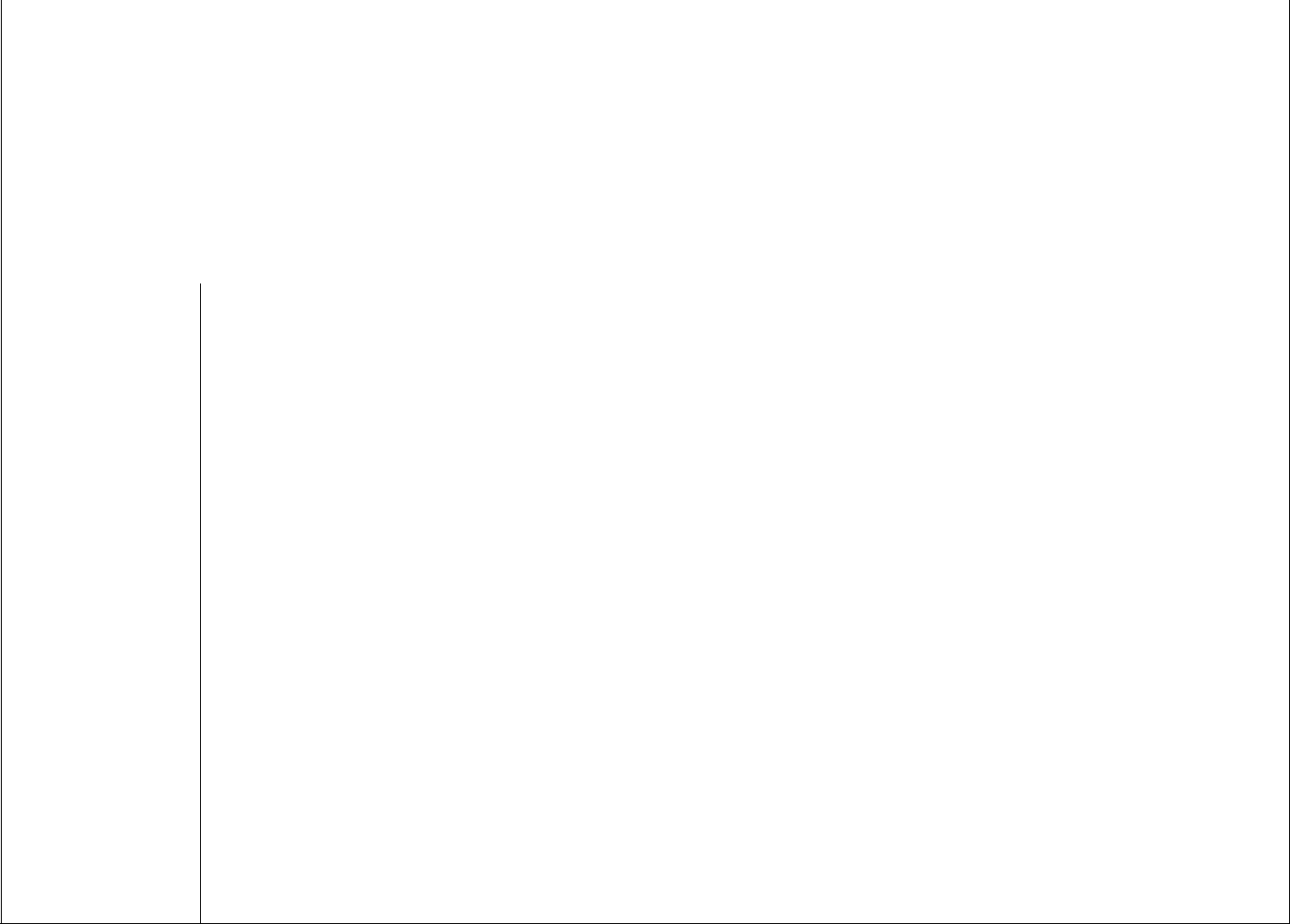 Required if your fixed term of the Residential Tenancy Agreement (RTA) has not expired and you wish to vacate on the expiration date or up to 14 days after this date. Your notice must be given prior to or up to the date the fixed term of the RTA expires.Required if your fixed term of the Residential Tenancy Agreement (RTA) has not expired and you wish to vacate on the expiration date or up to 14 days after this date. Your notice must be given prior to or up to the date the fixed term of the RTA expires.Required if your fixed term of the Residential Tenancy Agreement (RTA) has not expired and you wish to vacate on the expiration date or up to 14 days after this date. Your notice must be given prior to or up to the date the fixed term of the RTA expires.Required if your fixed term of the Residential Tenancy Agreement (RTA) has not expired and you wish to vacate on the expiration date or up to 14 days after this date. Your notice must be given prior to or up to the date the fixed term of the RTA expires.Required if your fixed term of the Residential Tenancy Agreement (RTA) has not expired and you wish to vacate on the expiration date or up to 14 days after this date. Your notice must be given prior to or up to the date the fixed term of the RTA expires.Required if your fixed term of the Residential Tenancy Agreement (RTA) has not expired and you wish to vacate on the expiration date or up to 14 days after this date. Your notice must be given prior to or up to the date the fixed term of the RTA expires.Required if your fixed term of the Residential Tenancy Agreement (RTA) has not expired and you wish to vacate on the expiration date or up to 14 days after this date. Your notice must be given prior to or up to the date the fixed term of the RTA expires.Required if your fixed term of the Residential Tenancy Agreement (RTA) has not expired and you wish to vacate on the expiration date or up to 14 days after this date. Your notice must be given prior to or up to the date the fixed term of the RTA expires.Required if your fixed term of the Residential Tenancy Agreement (RTA) has not expired and you wish to vacate on the expiration date or up to 14 days after this date. Your notice must be given prior to or up to the date the fixed term of the RTA expires.Required if your fixed term of the Residential Tenancy Agreement (RTA) has not expired and you wish to vacate on the expiration date or up to 14 days after this date. Your notice must be given prior to or up to the date the fixed term of the RTA expires.NOTICERequired if your fixed term of the Residential Tenancy Agreement (RTA) has not expired and you wish to vacate on the expiration date or up to 14 days after this date. Your notice must be given prior to or up to the date the fixed term of the RTA expires.Required if your fixed term of the Residential Tenancy Agreement (RTA) has not expired and you wish to vacate on the expiration date or up to 14 days after this date. Your notice must be given prior to or up to the date the fixed term of the RTA expires.Required if your fixed term of the Residential Tenancy Agreement (RTA) has not expired and you wish to vacate on the expiration date or up to 14 days after this date. Your notice must be given prior to or up to the date the fixed term of the RTA expires.Required if your fixed term of the Residential Tenancy Agreement (RTA) has not expired and you wish to vacate on the expiration date or up to 14 days after this date. Your notice must be given prior to or up to the date the fixed term of the RTA expires.Required if your fixed term of the Residential Tenancy Agreement (RTA) has not expired and you wish to vacate on the expiration date or up to 14 days after this date. Your notice must be given prior to or up to the date the fixed term of the RTA expires.Required if your fixed term of the Residential Tenancy Agreement (RTA) has not expired and you wish to vacate on the expiration date or up to 14 days after this date. Your notice must be given prior to or up to the date the fixed term of the RTA expires.Required if your fixed term of the Residential Tenancy Agreement (RTA) has not expired and you wish to vacate on the expiration date or up to 14 days after this date. Your notice must be given prior to or up to the date the fixed term of the RTA expires.Required if your fixed term of the Residential Tenancy Agreement (RTA) has not expired and you wish to vacate on the expiration date or up to 14 days after this date. Your notice must be given prior to or up to the date the fixed term of the RTA expires.Required if your fixed term of the Residential Tenancy Agreement (RTA) has not expired and you wish to vacate on the expiration date or up to 14 days after this date. Your notice must be given prior to or up to the date the fixed term of the RTA expires.Required if your fixed term of the Residential Tenancy Agreement (RTA) has not expired and you wish to vacate on the expiration date or up to 14 days after this date. Your notice must be given prior to or up to the date the fixed term of the RTA expires.21 DAYSRequired once your Residential Tenancy Agreement has expired.Required once your Residential Tenancy Agreement has expired.Required once your Residential Tenancy Agreement has expired.Required once your Residential Tenancy Agreement has expired.Required once your Residential Tenancy Agreement has expired.NOTICERequired once your Residential Tenancy Agreement has expired.Required once your Residential Tenancy Agreement has expired.Required once your Residential Tenancy Agreement has expired.Required once your Residential Tenancy Agreement has expired.Required once your Residential Tenancy Agreement has expired.NOTICE